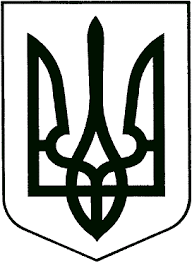 ЗВЯГЕЛЬСЬКА МІСЬКА РАДАРІШЕННЯтридцята восьма сесія                                                            восьмого скликання________________			                                     № ______________      Керуючись статтями 26, 60 Закону України до «Про місцеве самоврядування в Україні», статею 319 Цивільного кодексу України, беручи до уваги пропозицію та рішення постійної комісії з бюджету територіальної громади, комунальної власності та економічного розвитку, враховуючи звернення т.в.о. директора комунального підприємства «Аптека № 217» Звягельської міської ради, міська радаВИРІШИЛА:Надати дозвіл на поділ об’єкта нерухомого майна, що належить до комунальної власності Звягельській територіальної громади та перебуває на балансі комунального підприємства «Аптека № 217» Звягельської міської ради за адресою вулиця Шевченка,29, місто Звягель, Звягельського району, Житомирської області (реєстраційний номер: 13490146) на два об’єкти, а саме:1.1. Об’єкт № 1(нежитлове приміщення ) загальною площею ______ за адресою: вул.Шевченка, 29, м.Звягель, Звягельського р-ну, Житомирської області.  1.2. Об’єкт № 2 (нежитлове приміщення) загальною площею __________, в т. ч. приміщення підвалу площею_______ за адресою: вул.Шевченка, 29/1 м.Звягель, Звягельського р-ну, Житомирської області.  Комунальному підприємству «Апетка № 217» Звягельської міської ради вжити заходи щодо проведення необхідних реєстраційних дій у Державному реєстрі речових прав на нерухоме майно.Передати в оперативне управління об’єкт № 2 центру комплексної реабілітації для дітей з інвалідністю Звягельської міської ради після проведення реєстраційних дій у Державному реєстрі речових прав на нерухоме майно.Контроль за виконанням цього рішення покласти на постійні комісії міської ради з питань бюджету територіальної громади, комунальної власності та економічного розвитку (Сухих А.Ю.), питань соціальної політики, охорони здоров’я, освіти, культури та спорту (Широкопояс О.Ю.) та заступника міського голови Борис Н.П.Міський голова                                                                    Микола БОРОВЕЦЬПро надання згоди на поділоб’єкта нерухомого майна комунальної власності Звягельської міської територіальної громади